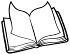 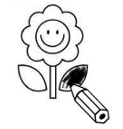 ❶ 	 Colorie  les mots contenant la lettre l pour amener l’escargot jusqu’à la salade.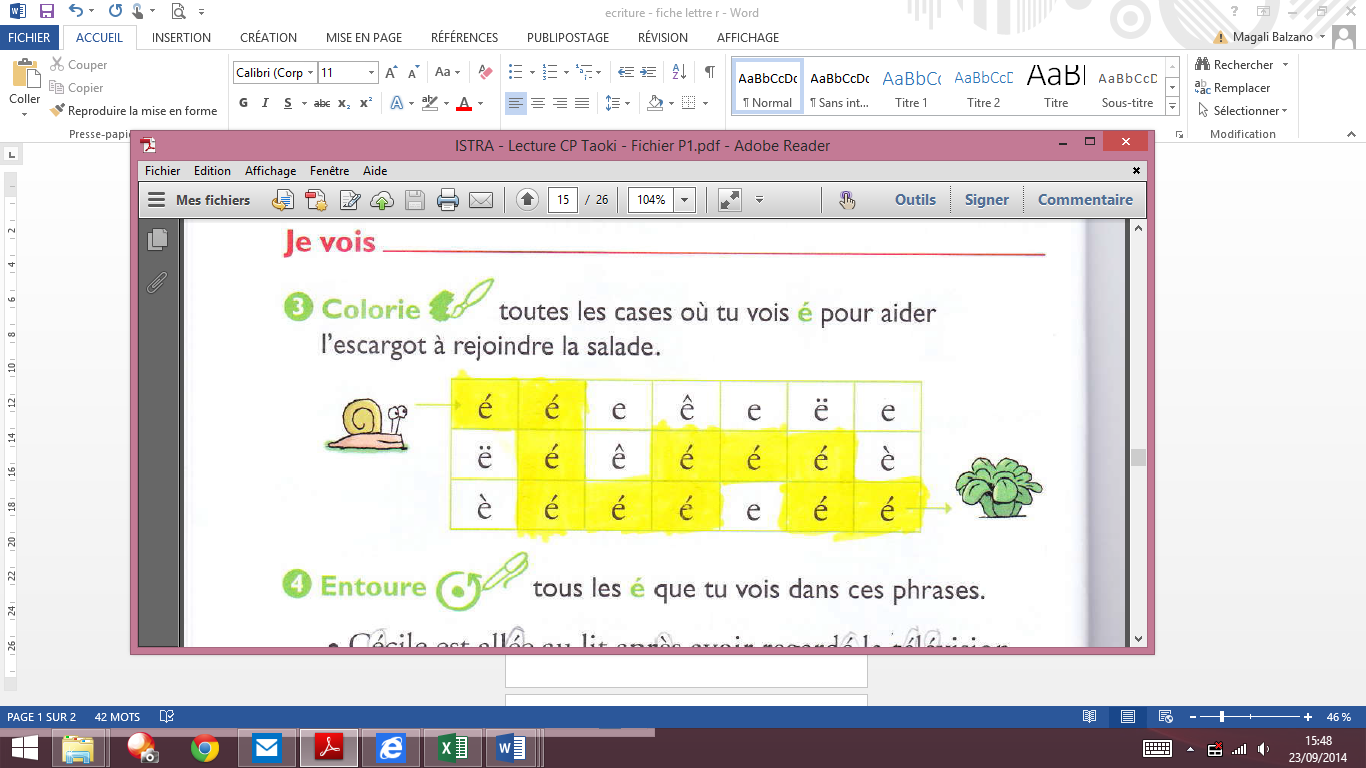 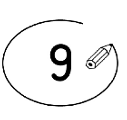 ❷ 	 Entoure la lettre l dans cette phrase.  Lily lit son livre plein d’images.Léon voit le crocodile dans l’eau.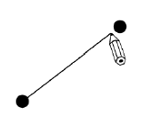 ❸	 relie  les mots identiques.boulangerielunetteslouperâteaumotomamanlapintoboganbébératambulance     amipapaimagepantalonlampelundivélolapinlundiLéonlapinvéloLéon